M4 – HULLÁMVASÚT SZÍNEZŐforrás: https://hu.pinterest.com/pin/199565827223863216/ 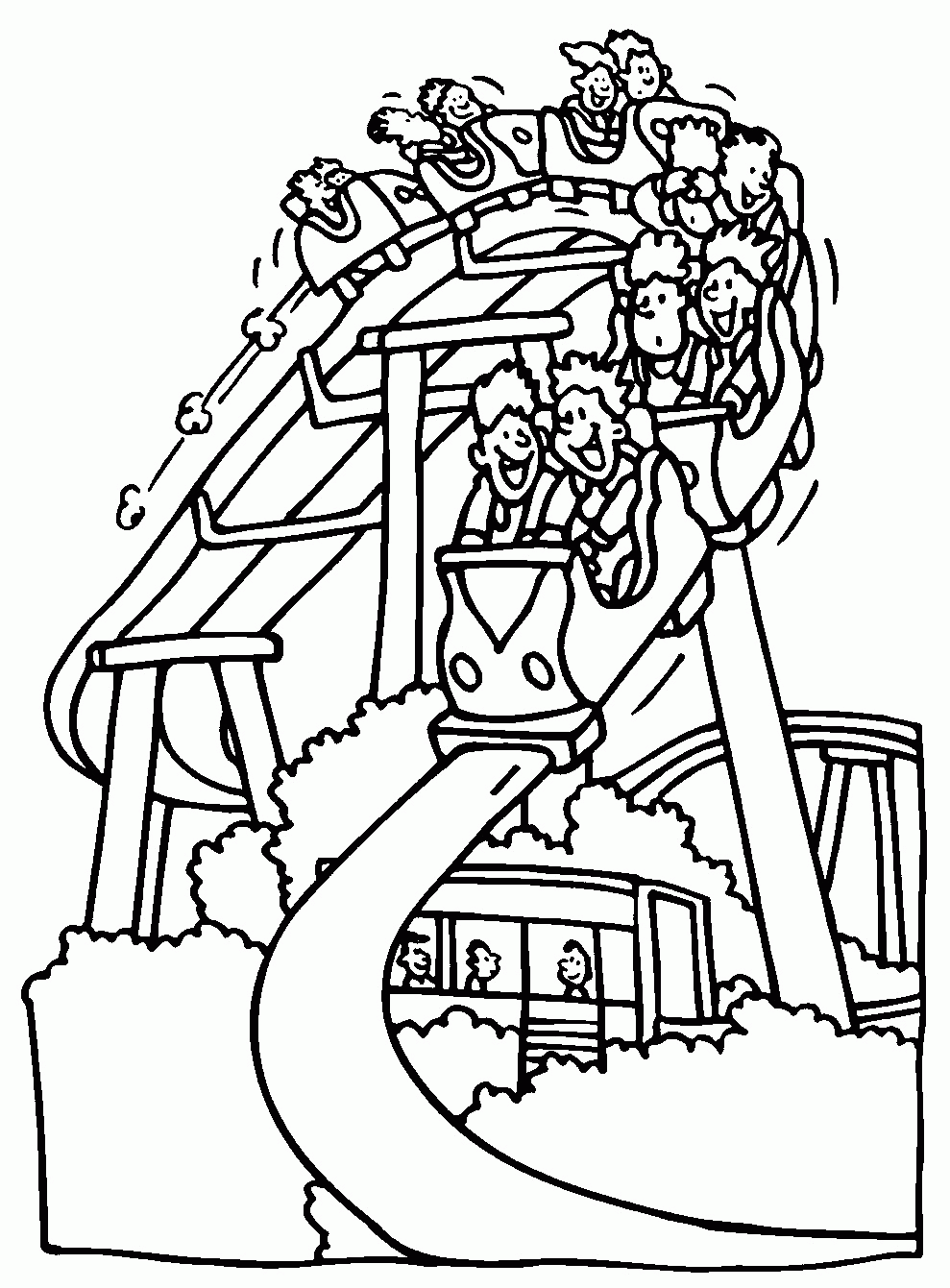 